                                                                                       T.C.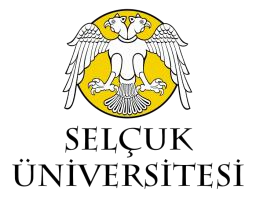 SELÇUK UNIVERSITYINSTITUTE OF HEALTH SCIENCES                                                                                          T.C.SELÇUK UNIVERSITYINSTITUTE OF HEALTH SCIENCES                                                                                          T.C.SELÇUK UNIVERSITYINSTITUTE OF HEALTH SCIENCES                                                                                          T.C.SELÇUK UNIVERSITYINSTITUTE OF HEALTH SCIENCES                                                                                          T.C.SELÇUK UNIVERSITYINSTITUTE OF HEALTH SCIENCES                                                                                          T.C.SELÇUK UNIVERSITYINSTITUTE OF HEALTH SCIENCES   STUDENT INFORMATIONSTUDENT INFORMATIONSTUDENT INFORMATIONSTUDENT INFORMATIONSTUDENT INFORMATIONSTUDENT INFORMATIONT.R. Identity NoT.R. Identity NoName SurnameName SurnameDepartment Department Student NumberStudent NumberDate of BirthDate of BirthCurrent StatusCurrent Status   Scientific Gratification        Lecture         Proficiency            Thesis      Scientific Gratification        Lecture         Proficiency            Thesis      Scientific Gratification        Lecture         Proficiency            Thesis      Scientific Gratification        Lecture         Proficiency            Thesis   Your ProgramYour Program   Doctorate           Master’s Degree               Non-Thesis Master’s Degree   Doctorate           Master’s Degree               Non-Thesis Master’s Degree   Doctorate           Master’s Degree               Non-Thesis Master’s Degree   Doctorate           Master’s Degree               Non-Thesis Master’s DegreeTelephoneTelephoneE-MailE-MailWhere to submit the certificateWhere to submit the certificateI need ….. each of the student certificate and / or transcript documents for the reason stated above.I kindly request you to take necessary action. …./…./20…                                                                                                                                                                      Signature                                                                                                                                                        Student’s Name SurnameI need ….. each of the student certificate and / or transcript documents for the reason stated above.I kindly request you to take necessary action. …./…./20…                                                                                                                                                                      Signature                                                                                                                                                        Student’s Name SurnameI need ….. each of the student certificate and / or transcript documents for the reason stated above.I kindly request you to take necessary action. …./…./20…                                                                                                                                                                      Signature                                                                                                                                                        Student’s Name SurnameI need ….. each of the student certificate and / or transcript documents for the reason stated above.I kindly request you to take necessary action. …./…./20…                                                                                                                                                                      Signature                                                                                                                                                        Student’s Name SurnameI need ….. each of the student certificate and / or transcript documents for the reason stated above.I kindly request you to take necessary action. …./…./20…                                                                                                                                                                      Signature                                                                                                                                                        Student’s Name SurnameI need ….. each of the student certificate and / or transcript documents for the reason stated above.I kindly request you to take necessary action. …./…./20…                                                                                                                                                                      Signature                                                                                                                                                        Student’s Name SurnameEXPLANATIONEXPLANATIONEXPLANATIONEXPLANATIONThis form must be filled in on the computer and signed with a blue ink pen.Photocopy of Student ID Card (to be attached if the student does not apply in person)This form must be filled in on the computer and signed with a blue ink pen.Photocopy of Student ID Card (to be attached if the student does not apply in person)This form must be filled in on the computer and signed with a blue ink pen.Photocopy of Student ID Card (to be attached if the student does not apply in person)This form must be filled in on the computer and signed with a blue ink pen.Photocopy of Student ID Card (to be attached if the student does not apply in person)Sağlık Bilimleri Enstitüsü Müdürlüğü                 Konya / TÜRKİYESağlık Bilimleri Enstitüsü Müdürlüğü                 Konya / TÜRKİYEE – Mail : sagbil@selcuk.edu.trTelephone : +90 332 2232453 Fax         : +90 332 2410551